учебно-методический комплектЗадания, выполняемые слушателями в период стажировки, и методические рекомендации по их выполнению и подготовке к итоговой аттестацииПрограмма повышения квалификации  сварщика дуговой сварки –68 часовВводный инструктаж на рабочем месте – 0,2 часа Вводный (общий) инструктаж по охране труда с регистрацией в специальном журнале.  Правила внутреннего распорядка и режим прохождения стажировки, трудовая дисциплина. Знакомство с мастером производственного обучения. Первичный инструктаж на рабочем месте с регистрацией в специальном журнале. Правила получения и сдачи свариваемых и сварочных материалов. Инструктаж работы с оборудованием, инструментами и приспособлениями на рабочих местах.  Правила эксплуатации электрооборудования и прокалочных печей. Ознакомление  со сварочными постами. Получение спецодежды  для прохождения производственного обучения.Выполнение сварочных работ в производственных кабинах, в том числе - консультации по содержанию технологических карт сварки и чертежей –59,4 часа, - в т.ч. консультация по особым условиям допуска к выполнению сварочных работ в сферах деятельности, в которыхустанавливаются дополнительные требования в области сварочного производства – 0,25 часаРекомендуемый перечень тренировочных сварных соединений     Таблица 1Примечание.Контроль к качеству сварных соединений применить по требованиям ГОСТ Р ИСО 5817-2009.Контроль к геометрическим размерам сварных швов применить по:для РД сварки – ГОСТ 5264, ГОСТ 16037;   для МП и РАД сварки – ГОСТ 14771, ГОСТ 16037№Наименование разделов и дисциплинВсего, час№Наименование разделов и дисциплинВсего, час1Вводный инструктаж на рабочем месте. РД сварка.0,22Выполнение сварочных работ в производственных кабинах, в том числе Консультации по:-  особым условиям допуска к выполнению сварочных работ в сферах деятельности, в которыхустанавливаются дополнительные требования в области сварочного производства;- содержанию технологических карт РД сварки и чертежей.   19,83Вводный инструктаж на рабочем месте. МП сварка.0,24Выполнение сварочных работ в производственных кабинах, в том числе Консультации по содержанию технологических карт МП сварки и чертежей .  19,85Вводный инструктаж на рабочем месте. РАД сварка.0,26Выполнение сварочных работ в производственных кабинах, в том числе Консультации по содержанию технологических карт РАД сварки и чертежей   19,87Промежуточная аттестация. Сварка конструкции способами сварки РД, МП и РАД.8ЭскизУсловия сваркиОперация по требованиям техкартыКонтроль по требованиям технологической картысталь группы М01  Лист 6…8х150х150 мм,  Труба Ø 102..159 х5..7 (РД, МП),  Труба Ø 25…89х3,5..5 (РАД), способ сварки РД, РАД, МПсталь группы М01  Лист 6…8х150х150 мм,  Труба Ø 102..159 х5..7 (РД, МП),  Труба Ø 25…89х3,5..5 (РАД), способ сварки РД, РАД, МПсталь группы М01  Лист 6…8х150х150 мм,  Труба Ø 102..159 х5..7 (РД, МП),  Труба Ø 25…89х3,5..5 (РАД), способ сварки РД, РАД, МПсталь группы М01  Лист 6…8х150х150 мм,  Труба Ø 102..159 х5..7 (РД, МП),  Труба Ø 25…89х3,5..5 (РАД), способ сварки РД, РАД, МПОбразец 1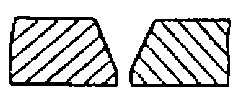 положение - Н1/В1/Г;               разделка – С21Подготовка кромок абразивным инструментом;Измерение размеров разделки;Зачистка основного металла; Сборка соединения с V-образной разделкой кромок;Установка прихваток;Зачистка и обработка прихватки;Сварка соединения Контроль сварного шва- качество зачистки;- размеры разделки ;- качество и точность сборки;- качество прихваток;- качество обработки прихваток (запилов);- место и способ зажигания дуги и ее обрыва; - положение электрода в процессе сварки;- режим сварки; - сварка корневого прохода;- сварка облицовочного слоя;- формирование обратной стороны шва;- заполнение кратера;- сварка «замков» швов;- размеры сварного шва;- размеры сварного соединения;- дефекты сваркиОбразец 2положение Н1/В1/Г; разделка –С17Подготовка кромок абразивным инструментом;Измерение размеров разделки;Зачистка основного металла; Сборка соединения с V-образной разделкой кромок;Установка прихваток;Зачистка и обработка прихватки;Сварка соединения Контроль сварного шва- качество зачистки;- размеры разделки ;- качество и точность сборки;- качество прихваток;- качество обработки прихваток (запилов);- место и способ зажигания дуги и ее обрыва; - положение электрода в процессе сварки;- режим сварки; - сварка корневого прохода;- сварка облицовочного слоя;- формирование обратной стороны шва;- заполнение кратера;- сварка «замков» швов;- размеры сварного шва;- размеры сварного соединения;- дефекты сваркиОбразец 3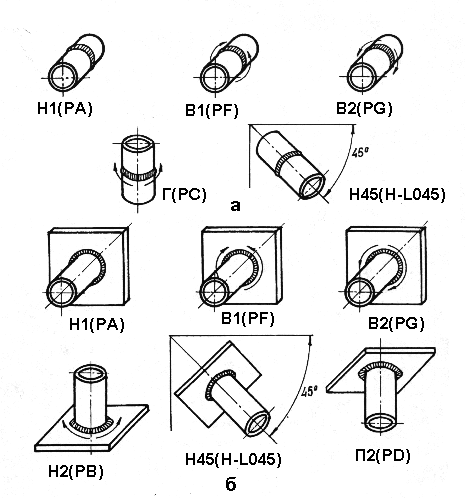 положение – Н2/В1/П2, разделка Т1Подготовка кромок абразивным инструментом;Измерение размеров разделки;Зачистка основного металла; Сборка соединения с V-образной разделкой кромок;Установка прихваток;Зачистка и обработка прихватки;Сварка соединения Контроль сварного шва- качество зачистки;- размеры разделки ;- качество и точность сборки;- качество прихваток;- качество обработки прихваток (запилов);- место и способ зажигания дуги и ее обрыва; - положение электрода в процессе сварки;- режим сварки; - сварка корневого прохода;- сварка облицовочного слоя;- формирование обратной стороны шва;- заполнение кратера;- сварка «замков» швов;- размеры сварного шва;- размеры сварного соединения;- дефекты сваркиОбразец 4положение –В1/Г, разделка С17Подготовка кромок абразивным инструментом;Измерение размеров разделки;Зачистка основного металла; Сборка соединения с V-образной разделкой кромок;Установка прихваток;Зачистка и обработка прихватки;Сварка соединения Контроль сварного шва- качество зачистки;- размеры разделки ;- качество и точность сборки;- качество прихваток;- качество обработки прихваток (запилов);- место и способ зажигания дуги и ее обрыва; - положение электрода в процессе сварки;- режим сварки; - сварка корневого прохода;- сварка облицовочного слоя;- формирование обратной стороны шва;- заполнение кратера;- сварка «замков» швов;- размеры сварного шва;- размеры сварного соединения;- дефекты сварки